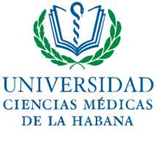 UNIVERSIDAD DE CIENCIAS MÉDICAS DE VICERRECTORÍA ACADÉMICAGuía de Trabajo IndependienteEstimado residente, en tus manos ponemos esta herramienta de estudio que tiene como objetivo orientar el autoestudio de los diferentes módulos a vencer en el segundo año de la residencia de Medicina General Integral. Orientándoles los contenidos, la bibliografía y tareas a resolver según los diferentes temas, para ello debes estudiar los contenidos relacionados en cada tema y responder las guías propuestas a modo de tareas, lo que les permitirá lograr un dominio de los contenidos propuestos en cada módulo, necesarios e imprescindibles para el mejor desempeño de su labor profesional.MÓDULO   23: Afecciones Dermatológicas  Duración:  1semanaLas enfermedades dermatológicas constituyen un grupo importante de consultas médicas en  de Salud, el conocimiento de estas enfermedades y la identificación de los factores de riesgo precozmente, su diagnóstico, tratamiento y rehabilitación son pilares fundamentales para la disminución de su morbimortalidad.El módulo de Afecciones Dermatológicas responde al propósito de empoderar de conocimientos al médico Especialista General Integral, para que sea capaz de realizar atención médica integral con acciones de promoción, prevención, Diagnóstico y Tratamiento oportuno, así como la rehabilitación, de las personas, familias y comunidad.OBJETIVOS1. Consolidar modos de actuación, caracterizados por una alta competencia, desempeño, ética y creatividad profesional, para el seguimiento de los pacientes y familias con enfermedades dermatológicas.2. Brindar atención médica integral a pacientes con trastornos que afectan los tegumentos y discriminar aquellos requeridos de interconsulta con el especialista.3. Integrar los métodos, técnicas, procedimientos, y habilidades necesarias para el diagnóstico temprano de las afecciones hematológicas, con énfasis en embarazadas, niños y adultos mayores.4. Realizar tratamiento oportuno, utilizando los medicamentos según el cuadro básico de salud así como la utilización de la medicina natural y tradicional.5.	Promover acciones de rehabilitación integral a nivel de la comunidad con la participación de las familias y el resto del equipo de  de Salud. TEMAS:INFECCIONES DERMATOLOGICAS PRODUCIDAS POR BACTERIASConcepto y clasificación etiológica: Impétigo contagioso, Forúnculo e hidroadenitis. Grupos poblacionales de mayor riesgo. Prevención de las infecciones bacterianas.Cuadro clínico, diagnóstico positivo y diferencial de las Infecciones dermatológicas producidas por  bacterias señaladas. Fundamento e indicación e interpretación de los exámenes complementarios. Indicación e interpretación del cultivo y el antibiograma.Evolución y pronóstico de las Infecciones dermatológicas producidas por bacterias señaladas. Complicaciones más frecuentes. Tratamiento médico de las Infecciones dermatológicas producidas por bacterias señaladas. Antibióticos uso más frecuentes: dosis, vías de administración y efectos secundarios. Método de aplicación de los medicamentos locales. Criterios de interconsulta. Criterios de ingreso en el hogar y hospitalario. Seguimiento ambulatorio.INFECCIONES DERMATOLOGICAS PRODUCIDAS POR VIRUSHerpes simple. Tipos y clasificación del virus del herpes simple. Epidemiología. Grupos poblacionales de mayor riesgo. Prevención de las infecciones por herpes simple. Diagnóstico clínico, topográfico y diferencial del herpes simple. Evolución y pronóstico del herpes simple. Complicaciones más frecuentes.   Diagnóstico temprano de las complicaciones oculares. Su importancia. Criterios de interconsulta con el oftalmólogo. Tratamiento médico del herpes simple. Utilización de antivirales. Método de aplicación de los medicamentos locales. Criterios de interconsulta. Criterios de ingreso en el hogar y hospitalario. Criterio de alta. Seguimiento ambulatorio.Herpes zoster.Tipos y clasificación del virus del herpes simple. Epidemiología del herpes zoster. Grupos poblacionales de mayor riesgo. Prevención de las infecciones por herpes zoster. Diagnóstico clínico, topográfico y diferencial del herpes zoster. Evolución y pronóstico del herpes zoster. Complicaciones más frecuentes. Tratamiento médico del herpes zoster. Utilización de antivirales. Método de aplicación de los medicamentos locales. Criterios de interconsulta. Criterios de ingreso en el hogar y hospitalario. Criterio de alta. Seguimiento ambulatorio.INFECCIONES DERMATOLOGICAS POR HONGOSEpidermofitosis de pies y manos. Concepto. Hongos que infectan la piel y anejos.  Grupos poblacionales de mayor riesgo. Prevención de las infecciones por hongos. Diagnóstico clínico y diferencial de las epidermofitosis. Evolución y pronóstico de las epidermofitosis. Complicaciones más frecuentes de las epidermofitosis. 	Tratamiento médico de las epidermofitosis. Medidas generales y medicamentosas.  Antimicóticos de uso más frecuentes: dosis, vías de administración y efectos secundarios.  Método de aplicación de los medicamentos locales. Criterios de interconsulta. Criterios de ingreso en el hogar. Criterio de alta. Seguimiento ambulatorio.Tiña circinada de piel y pliegues. Concepto. Grupos poblacionales de mayor riesgo. Prevención de las infecciones por hongos.	Diagnóstico clínico y diferencial de  circinada. Interpretación del examen micológico. Evolución y pronóstico de Tiña circinada  Complicaciones más frecuentes. Principales trastornos psíquicos presentes en esta enfermedad. Tratamiento de  circinada. Medidas generales y medicamentos.  Antimicóticos de uso más frecuentes: dosis, vías de administración y efectos secundarios.  Método de aplicación de los medicamentos locales. Criterios de interconsulta. Criterios de ingreso en el hogar. Criterio de alta. Seguimiento ambulatorio.ONICOMICOSIS. Concepto. Grupos poblacionales de mayor riesgo.Diagnóstico clínico y diferencial de la onicomicosis. Interpretación del examen micológico.	Evolución y pronóstico de la onicomicosis. Complicaciones más frecuentes de la onicomicosis. Tratamiento de la onicomicosis. Medidas generales y medicamentos.  Antimicóticos de uso más frecuentes: dosis, vías de administración y efectos secundarios.  Seguimiento ambulatorio.INFECCIONES DERMATOLOGICAS PRODUCIDAS POR PARASITOS ANIMALESESCABIOSIS. 	Concepto de infestación por parásitos. Escabiosis. Concepto. Etiología. Epidemiologia de la escabiosis. Grupos poblacionales de mayor riesgo. Prevención de la escabiosis. 	Diagnóstico clínico y diferencial de la escabiosis. Evolución y pronóstico de la escabiosis. Complicaciones más frecuentes de la escabiosis. 	Tratamiento de la escabiosis. Importancia de las medidas higiénicas. Medicamentos de uso más frecuentes. Método para su empleo local. Indicaciones y contraindicaciones de cada uno de ellos. Educación personal y colectiva. Criterios de interconsulta. Criterios de ingreso en el hogar. Seguimiento ambulatorio.PEDICULOSIS. Concepto. Etiología. Epidemiología de  de parásitos. P. Capitis, P. Pubis, P. Vestimenta. Lugares de fijación de las liendres. Grupos poblacionales de mayor riesgo. Prevención de  clínico y diferencial de  más frecuentes de  de  de las medidas higiénicas. Medicamentos de uso más frecuentes. Método para su empleo local. Indicaciones y contraindicaciones de cada uno de ellos. Educación personal y colectiva. Importancia del aislamiento en estos pacientes. Control de foco de  de alta de un paciente con Pediculosis.  PITIRIASIS VERSICOLOR. Concepto. Etiología. Epidemiología. Grupos poblacionales de mayor riesgo. Prevención de  versicolor. Diagnóstico clínico y diferencial de  versicolor. Evolución y pronóstico de  versicolor. Tratamiento de  versicolor. Medicamentos de uso más frecuentes. Método para su empleo local. Indicaciones y contraindicaciones de cada uno de ellos. Educación personal y colectiva. Criterios de interconsulta. PITIRIASIS ROSADA DE GIBERT. Concepto. Etiología. Epidemiología. Grupos poblacionales de mayor riesgo. Prevención de la Pitiriasis Rosada de Gibert. Diagnóstico clínico y diferencial de la Pitiriasis versicolor. Evolución y pronóstico de la Pitiriasis rosada. Tratamiento. Medicamentos de uso más frecuentes. Método para su empleo local. Indicaciones y contraindicaciones de cada uno de ellos. Educación personal y colectiva. Criterios de interconsulta y de curación. DERMATITIS ECZEMATOSA. Concepto. Etiopatogenia. Factores de riesgo. Clasificación y Cuadro clínico. Fundamento, indicación e interpretación de los exámenes complementarios. Indicaciones de la biopsia. Diagnóstico diferencial de la Dermatitis eczematosa. Evolución y pronóstico de la Dermatitis eczematosa. Complicaciones más frecuentes.  Prevención, diagnóstico y tratamiento de cada una de ellas. 	Tratamiento general, local y sistémico. Medicamentos de uso más frecuentes: dosis, vías de administración, indicaciones y contraindicaciones y efectos secundarios. Criterios de interconsulta. Criterios de ingreso hospitalario. Criterios de alta. Seguimiento ambulatorio. Medidas de rehabilitación. Dispensarización.PSORIASIS. Concepto. Etiopatogenia. Factores de riesgo. 	Cuadro clínico de la Psoriasis. Criterios para el diagnóstico positivo. Fundamento, indicación e interpretación de los exámenes complementarios. Indicaciones de la biopsia. Diagnóstico diferencial. Evolución y pronóstico de la Psoriasis. Complicaciones más frecuentes.  Prevención, diagnóstico y tratamiento de cada una de ellas. 	Tratamiento general, local y sistémico. Medicamentos de uso más frecuentes: dosis, vías de administración, indicaciones y contraindicaciones y efectos secundarios. Criterios de interconsulta. Criterios de ingreso hospitalario. Criterios de alta. Seguimiento ambulatorio. Dispensarización. Medidas de Rehabilitación psicológica.    VERRUGAS. Concepto. Etiopatogenia. Cuadro clínico y diagnóstico positivo. Indicación e interpretación de la biopsia y la serología. Diagnóstico diferencial. Tratamiento dermatológico y tratamiento quirúrgico. Indicaciones. Complicaciones más frecuentes del tratamiento. Criterios de interconsulta con dermatología y cirugía.MOLLUSCUM CONTAGIOSO. Concepto. Etiopatogenia. Cuadro clínico y diagnóstico positivo. Diagnóstico diferencial. Tratamiento dermatológico y tratamiento quirúrgico. Indicaciones. Complicaciones más frecuentes del tratamiento. Criterios de interconsulta con dermatología y cirugía.LEPRA (ENFERMEDAD DE HANSEN). Concepto. Etiopatogenia. Factores de riesgo de la lepra. Clasificación morfológica de la lepra. 	Cuadro clínico de la lepra. Fundamento, indicación e interpretación de los exámenes complementarios. Indicaciones de la biopsia. Diagnóstico diferencial de la lepra. 	Evolución y pronóstico de la lepra. Complicaciones más frecuentes.  Prevención, diagnóstico y tratamiento de cada una de ellas. Tratamiento general, local y sistémico. Medicamentos de uso más frecuentes: dosis, vías de administración, indicaciones y contraindicaciones y efectos secundarios. Criterios de interconsulta. Criterios de ingreso hospitalario. Criterios de alta. Seguimiento. ambulatorio. Medidas de rehabilitación. Dispensarización. Programa Nacional de lepra.•Revisa detenidamente la Bibliografía que aparece al final de esta guía•Confecciona un resumen de cada tema.•Con las dudas que puedas presentar aclaras con tu profesor por vía digital.•Responde la siguiente guía de preguntas: Con relación a las enfermedades dermatológicas producidas por bacterias (Impétigo       contagioso, Forúnculo e hidroadenitis) diga:        Concepto y clasificación etiológica.Grupos poblacionales de mayor riesgo.Acciones de Prevención de las infecciones bacterianas.Cuadro clínico, diagnóstico positivo y diferencial. Complicaciones más frecuentes. Tratamiento médico de las Infecciones dermatológicas producidas por bacterias señaladas. Antibióticos de uso más frecuentes: dosis, vías de administración y efectos secundarios. Criterios de interconsulta. Criterios de ingreso en el hogar y hospitalario. Seguimiento ambulatorio.Mencione con relación al Herpes simple. Tipos y clasificación del virus del herpes simple. Epidemiología. Grupos poblacionales de mayor riesgo. Prevención de las infecciones por herpes simple. Diagnóstico clínico, topográfico y diferencial del herpes simpleEvolución, pronóstico y complicaciones más frecuentes.   Tratamiento médico del herpes simple. Criterios de interconsulta. Criterios de ingreso en el hogar y hospitalario. Criterio de alta. Seguimiento ambulatorio.Con relación al Herpes zoster explique:Epidemiología del herpes zoster. Grupos poblacionales de mayor riesgo. Prevención de las infecciones por herpes zoster. Diagnóstico clínico, topográfico y diferencial del herpes zoster. Evolución, pronóstico y complicaciones más frecuentes. Tratamiento médico. Criterios de interconsulta. Criterios de ingreso en el hogar y hospitalario. Criterio de alta. Seguimiento ambulatorio.La epidermofitosis de pies y manos diga: 	Concepto. Hongos que infectan la piel y anejos.  Grupos poblacionales de mayor riesgo. Prevención de las infecciones por hongos. Diagnóstico clínico y diferencial de las epidermofitosis. Evolución, pronóstico y complicaciones más frecuentes. 	Tratamiento médico de las epidermofitosis. Medidas generales y medicamentosas.  Antimicóticos de uso más frecuentes: dosis, vías de administración y efectos secundarios.  Criterios de ingreso en el hogar. Criterio de alta. Seguimiento ambulatorio.De la Tiña circinada de piel y pliegues explique: Concepto. Grupos poblacionales de mayor riesgo. Prevención de las infecciones por hongos. Diagnóstico clínico y diferencial de la Tiña circinada. Interpretación del examen micológico. Evolución y pronóstico de Tiña circinada  Complicaciones más frecuentes. Principales trastornos psíquicos presentes en esta enfermedad. Tratamiento de la Tiña circinada. Medidas generales y medicamentos.  Antimicóticos de uso más frecuentes: dosis, vías de administración y efectos secundarios Criterios de interconsulta. Criterios de ingreso en el hogar. Criterio de alta. Seguimiento ambulatorio.Con relación a la onicomicosis explique:Concepto. Grupos poblacionales de mayor riesgo.Diagnóstico clínico y diferencial. Interpretación del examen micológico.	Evolución, pronóstico y complicaciones más frecuentes. Tratamiento, medidas generales y medicamentos.  Antimicóticos de uso más frecuentes: dosis, vías de administración y efectos  secundarios.  Seguimiento ambulatorio.De la escabiosis diga:	Concepto. Etiología. Epidemiologia. Grupos poblacionales de mayor riesgo. Prevención. 	Diagnóstico clínico y diferencial. Evolución, pronóstico y complicaciones más frecuentes. 	Tratamiento. Importancia de las medidas higiénicas. Medicamentos de uso más frecuentes. Educación personal y colectiva. Criterios de interconsulta. Criterios de ingreso en el hogar. Seguimiento ambulatorio.Con relación a la pediculosis exprese: Concepto. Etiología. Epidemiología.Tipos de parásitos. Lugares de fijación de las liendres. Grupos poblacionales de mayor riesgo. Prevención. Diagnóstico clínico y diferencial de la Pediculosis. Complicaciones más frecuentes. Tratamiento. Importancia de las medidas higiénicas. Medicamentos de uso más frecuentes. Método para su empleo local. Indicaciones y contraindicaciones de cada uno de ellos. Educación personal y colectiva. Importancia del aislamiento en estos pacientes. Control de foco de la Pediculosis. Criterios de alta de un paciente con Pediculosis. De la  pitiriasis versicolor diga: Concepto. Etiología. Epidemiología. Grupos poblacionales de mayor riesgo. Prevención. Diagnóstico clínico y diferencial de la Pitiriasis versicolor. Evolución, pronóstico y tratamiento. Medicamentos de uso más frecuentes, contraindicaciones. Educación personal y colectiva. Criterios de interconsulta. Pitiriasis rosada de gibert exprese: Concepto. Etiología. Epidemiología. Grupos poblacionales de mayor riesgo. Prevención. Diagnóstico clínico y diferencial. Evolución y pronóstico de la Pitiriasis rosada. Tratamiento. Medicamentos de uso más frecuentes, contraindicaciones de cada uno de ellos. Educación personal y colectiva. Criterios de interconsulta y de curación. Con relación a la Lepra (ENFERMEDAD DE HANSEN) diga:Concepto. Etiopatogenia. Factores de riesgo de la lepra. Clasificación morfológica de la lepra. Cuadro clínico de la lepra. Fundamento, indicación e interpretación de los exámenes complementarios. Indicaciones de la biopsia. Diagnóstico diferencial de la lepra. Evolución y pronóstico de la lepra. Complicaciones más frecuentes.  Prevención, diagnóstico y tratamiento de cada una de ellas. Tratamiento general, local y sistémico. Medicamentos de uso más frecuentes: dosis, vías de administración, indicaciones y contraindicaciones y efectos secundarios.Criterios de interconsulta. Criterios de ingreso hospitalario. Criterios de alta. Seguimiento. ambulatorio. Medidas de rehabilitación. Dispensarización. Programa Nacional de lepra.De la dermatitis eczematosa diga: Concepto. Etiopatogenia. Factores de riesgo. Clasificación y Cuadro clínico. Fundamento, indicación e interpretación de los exámenes complementarios. Indicaciones de la biopsia. Diagnóstico diferencial de la Dermatitis eczematosa. Evolución, pronóstico y Complicaciones más frecuentes.  Prevención, diagnóstico y tratamiento de cada una de ellas. 	Tratamiento general, local y sistémico. Medicamentos de uso más frecuentes: dosis, vías de administración, indicaciones y contraindicaciones y efectos secundarios. Criterios de interconsulta. Criterios de ingreso hospitalario. Criterios de alta. Seguimiento ambulatorio. Medidas de rehabilitación. Dispensarización.Con relación a la psoriasis diga: Concepto. Etiopatogenia. Factores de riesgo. 	Cuadro clínico de la Psoriasis. Criterios para el diagnóstico positivo. Fundamento, indicación e interpretación de los exámenes complementarios. Indicaciones de la biopsia. Diagnóstico diferencial, evolución y pronóstico de la Psoriasis. Complicaciones más frecuentes.  Prevención, diagnóstico y tratamiento de cada una de ellas. 	Tratamiento general, local y sistémico. Medicamentos de uso más frecuentes: dosis, vías de administración, indicaciones y contraindicaciones y efectos secundarios. Criterios de interconsulta. Criterios de ingreso hospitalario. Criterios de alta. Seguimiento ambulatorio. Dispensarización. Medidas de Rehabilitación psicológica.Con relación a las verrugas exprese: Concepto. Etiopatogenia. Cuadro clínico y diagnóstico positivo. Indicación e interpretación de la biopsia y la serología. Diagnóstico diferencial. Tratamiento dermatológico y tratamiento quirúrgico. Indicaciones. Complicaciones más frecuentes del tratamiento. Criterios de interconsulta con dermatología y cirugía.Con relación al molluscum contagioso diga: Concepto. Etiopatogenia. Cuadro clínico y diagnóstico positivo. Diagnóstico diferencial. Tratamiento dermatológico y tratamiento quirúrgico. Indicaciones. Complicaciones más frecuentes del tratamiento. Criterios de interconsulta con dermatología y cirugía.DISCUSIÓN DE CASOPaciente femenina de 62 años de edad que acude a su consultorio por referir dolor y ardor en la espalda además de pequeñas ampollas en la piel. Al examen físico usted constata en la piel de la espalda, la presencia de vesículas que se extienden formando placas, unas con contenido seroso y en menor grado algunas con contenido purulento. Teniendo en cuenta los datos sobre este paciente, responda:Diagnóstico probable: b. Marque con una X las afecciones con las que usted debe establecer el diagnóstico diferencial1.__ Pénfigo2.__ Varicela3.__ Impétigo4.__ Carcinoma epidermoide5. __ Dermatitis de contacto6. __ Pitiriasis rosada de Gilbertc. Mencione tres medidas terapéuticas a emplear con este paciente:1.2.3.BIBLIOGRAFÍA: TEMAS DE MGI VOLUMEN V. PARTE XXXIII. CAPITULO 130